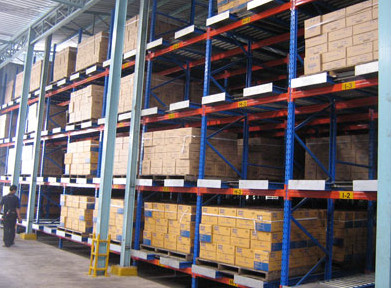 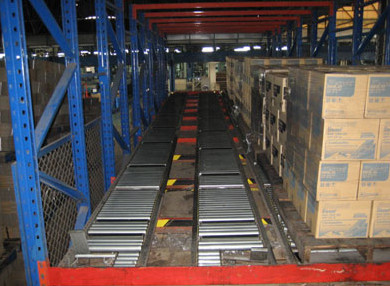 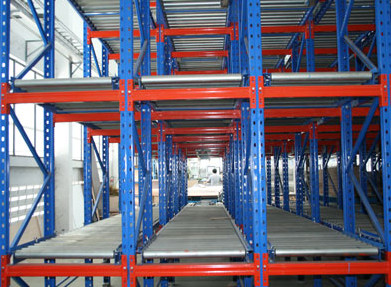 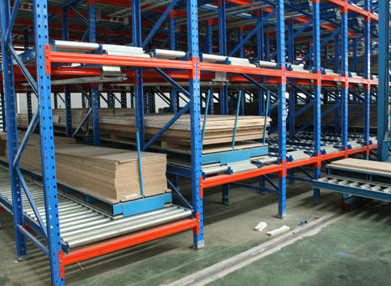 Flow Rackระบบนี้ออกแบบมาเพื่อการจัดเก็บสินค้าแบบเป็นหีบห่อ/กล่อง และเหมาะสำหรับสินค้าที่มีการเคลื่อนไหวอยู่
ตลอดเวลา และน้ำหนักไม่มาก ชนิดนำเข้าไปเก็บก่อน จะถูกนำออกไปใช้ก่อน ในแต่ละระดับชั้นจะมีลูกกลิ้ง เพื่อให้สินค้า
ที่นำเข้าไปวางก่อนจะไหลไปอยู่ด้านหน้า